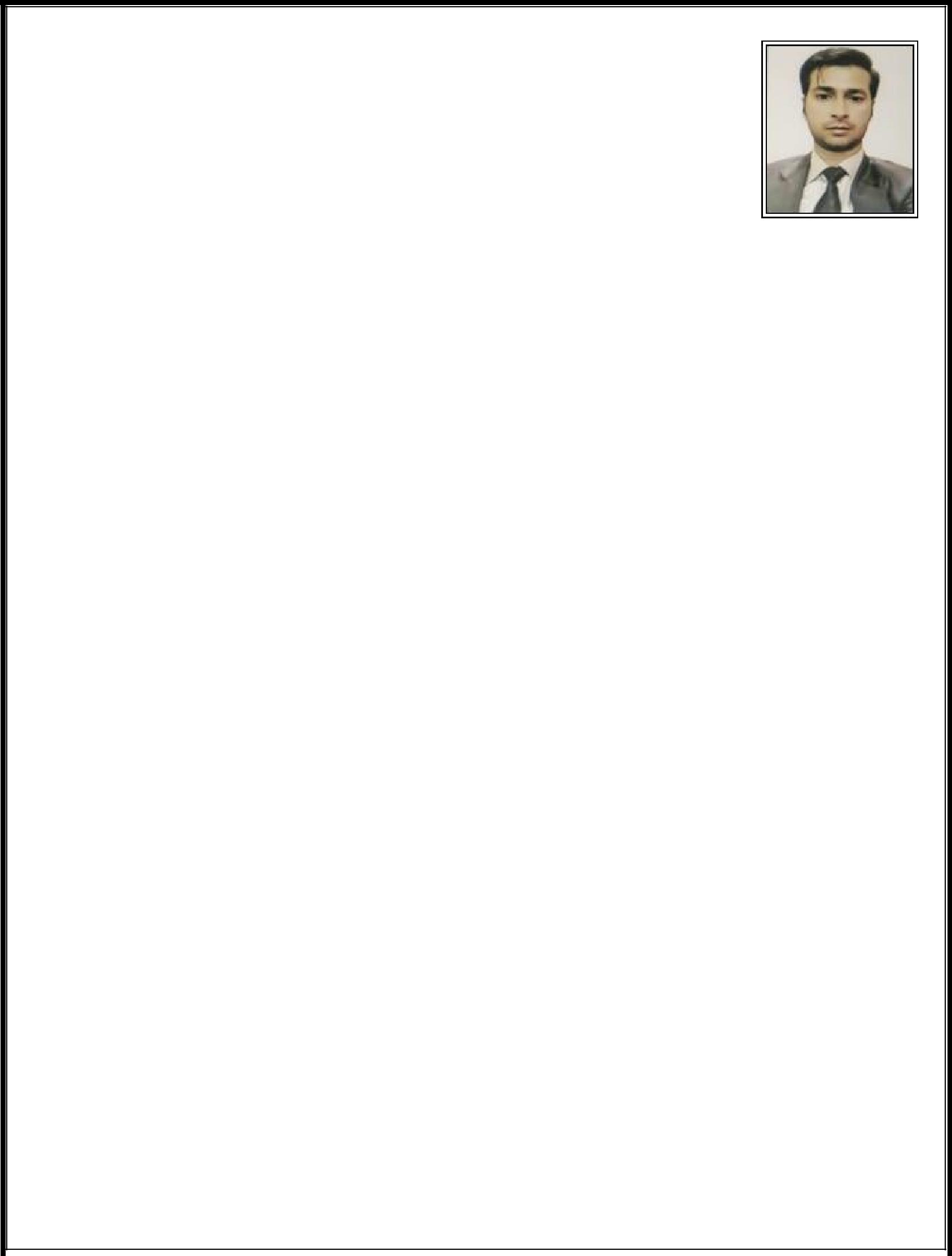 Mohammad  - B TECH (Civil)JUNIOR(SITE ENGINEER)Email: mohammad.370153@2freemail.com Place : DubaiSeeking a challenging role as a Assistant Project Manager/Construction Manager in an organization that provides full scope for growth and where I can apply my skills for the development of the organization .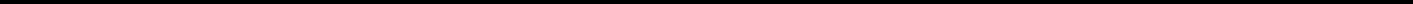 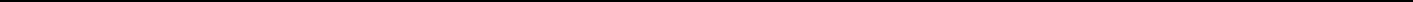 ExperienceHaving overall 02.6 years of experience in the field of Civil Engineering in various type of construction.ACADEMIC QUALIFICATION/CERTIFICATIONS:Bachelors Degree in Civil Engineering, Shri Venkateshwara University, Meerut.EMPLOYMENT HISTORYJunior Site Engineer (Civil) .M/s. Supertech Infrastructure Developers pvt LTD.Project: Construction of Independent Residential (B+G+10). Mar 2015 – Mar 2017 Project Cost: 350 Crore RupeesSupertech Infrastructure Developers. Tower-B+G+10 Residential/commercial Building, Meerut, India.Key Responsibilities - Mar 2015 – Mar 2017Execution of work starting from ground work that is level transferring from excavation level to complete finishing of a building. Co-ordination with Clients and Site Representative Right from Foremen to Project manager for any issues/doubts. Take of the Material Quantity from Approved Drawing for Procurement Purpose. Conduct structural and architectural work inspections. Inspect all works and get approval from client. Execution of work as per approved Architect and Structural drawings. Planning of executing  the works. Checking of Approved Material before use at site. Allocate the labour to suitable work and arrange the material to the site. Page 1 of 2 Material follow up.IT SKILLS: Auto cad , Entry using Windows Programming, MS Word, Excel.Personal InformationNationality	: Indian.Languages	: English, Hindi, urdu,Marital Status	: single.Passport Details	: Expiry- 23/01/2027Visa	: VisitDECLARATIONI do hereby declare that all the statements given above are true to the the best of my knowledge and belief.(Mohammad)Page 2 of 2